109年抗生素抗藥性管理通報系統推廣輔導公開說明會報名方式說明壹、報名方式：採網路報名，報名網址： https://www.jct.org.tw/lp-6-1.html（路徑：醫策會首頁>活動課程>109年抗生素抗藥性管理通報系統推廣與輔導公開說明會），說明會當日採電子簽到，請務必攜帶身分證報到。貳、報名截止日期：即日起至9月24日（星期二）下午5時整止。參、報名額數：以3名為限。囿因場地座位有限，若達場地容納上限將停止受理報名肆、參加對象：請以醫檢及資訊人員各派1名同仁參與，感管人員可視情況參加。伍、報名說明： 請依貴院所在地擇鄰近場次報名：（各區建議縣市如下）北區場：基隆市、臺北市、新北市、桃園縣、宜蘭縣、花蓮縣、臺東縣、連江縣、金門縣中區場：新竹市、新竹縣、苗栗縣、台中市、彰化縣、南投縣南區場：雲林縣、嘉義市、嘉義縣、台南市、高雄市、屏東縣、澎湖縣本活動全程免費，恕不提供交通費、停車費及餐點。本說明會備有茶水，惠請與會人員務必自行攜帶環保杯，本會將不主動提供紙杯。本說明會不提供紙本資料，請與會者自9月25日（星期三）起至醫策會網站（https://www.jct.org.tw/mp-1.html/）首頁最新消息處下載簡報。109年抗生素抗藥性管理通報系統推廣輔導公開說明會北區場 議程時間：108年9月26日（四）下午2時至4時整地點：新光醫療財團法人新光吳火獅紀念醫院B1大會議室指導單位：衛生福利部疾病管制署主辦單位：財團法人醫院評鑑暨醫療品質策進會協辦單位：新光醫療財團法人新光吳火獅紀念醫院※議程實際進行方式將視當天情形調整。109年抗生素抗藥性管理通報系統推廣輔導公開說明會北區場次-交通資訊活動時間：108年9月26日（四）下午2時至4時整地點：新光醫療財團法人新光吳火獅紀念醫院B1大會議室地址：臺北市士林區文昌路95號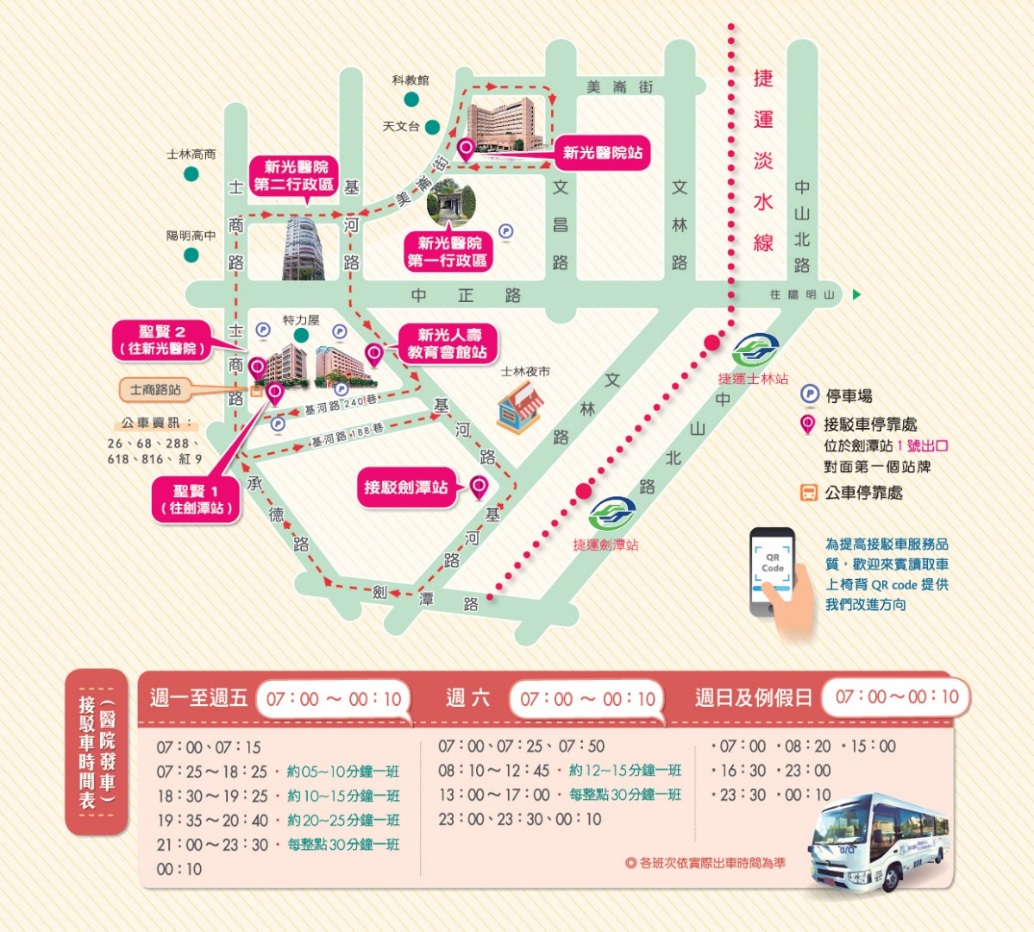 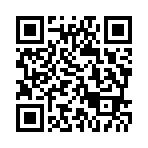 交通資訊捷運： 搭乘淡水信義線於士林站，1號出口出站，左轉中正路直行至文昌路右轉即可到達本院（步行約10~15分鐘）搭乘淡水信義線於劍潭站，1號出口出站，過基河路馬路至對面站牌處，搭乘本院免費接駁車 (資料來源：https://www.skh.org.tw/skh/fd42b5dc15.html)109年抗生素抗藥性管理通報系統推廣輔導公開說明會中區場 議程時間：108年10月1日（星期二）下午2時至4時整地點：澄清綜合醫院中港分院敬義樓1樓會議室指導單位：衛生福利部疾病管制署主辦單位：財團法人醫院評鑑暨醫療品質策進會協辦單位：澄清綜合醫院中港分院※議程實際進行方式將視當天情形調整。109年抗生素抗藥性管理通報系統推廣輔導公開說明會中區場次-交通資訊活動時間：108年10月1日（二）下午2時至4時整地點：澄清綜合醫院中港分院敬義樓1樓會議室地址：台中市西屯區台灣大道四段966號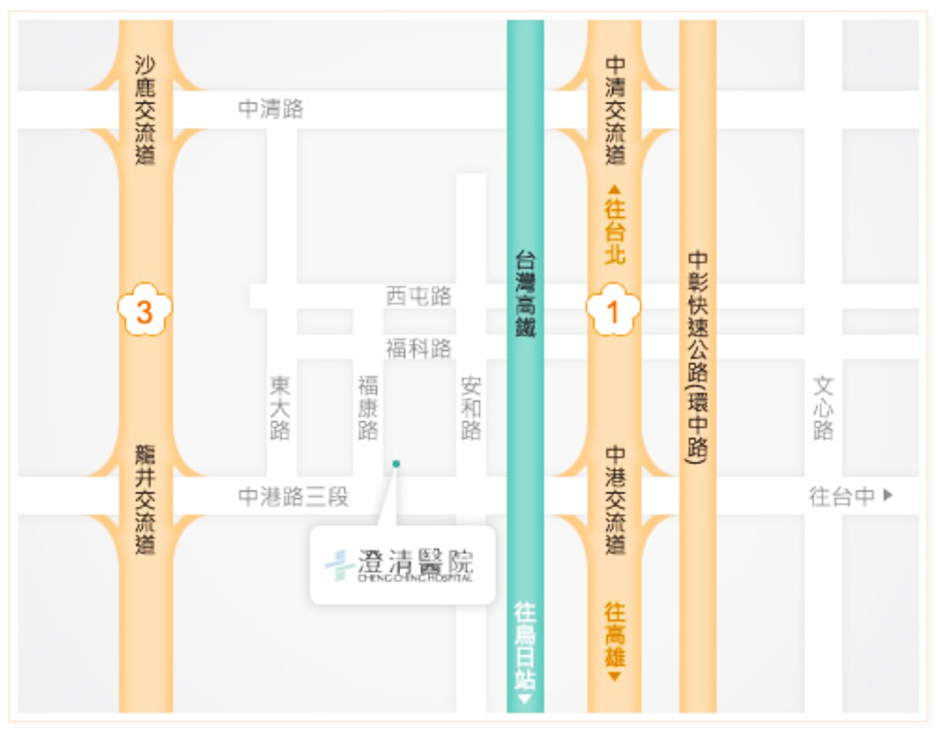 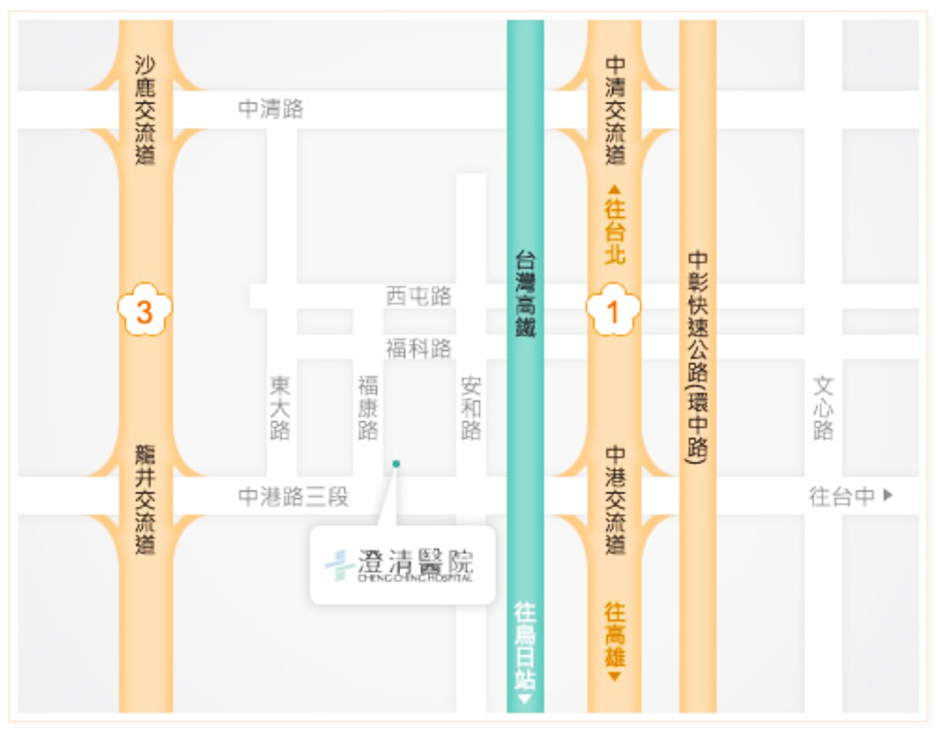 交通資訊台中高鐵免費接駁車路線：高鐵台中站<-->黎明新村<-->朝馬<-->裕元酒店<-->澄清醫院<-->東海大學。發車時刻：高鐵台中站07：35--23：40 約15至30分鐘一班車。東海大學站05：45--22：00 約15至30分鐘一班車。轉乘資訊請連結高鐵 www.thsrc.com.tw/澄清綜合醫院中港分院交通指南：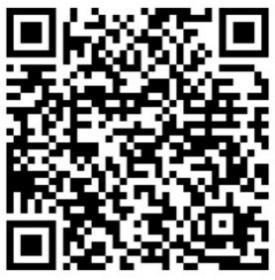 (資料來源：http://www.ccgh.com.tw/html/webpage.aspx?pagetype=1&otherkind=A-C001&pageno=63)109年抗生素抗藥性管理通報系統推廣輔導公開說明會南區場 議程時間：108年9月30日（星期一）下午2時至4時整地點：衛生福利部臺南醫院急診大樓6樓大會議廳指導單位：衛生福利部疾病管制署主辦單位：財團法人醫院評鑑暨醫療品質策進會協辦單位：衛生福利部臺南醫院※議程實際進行方式將視當天情形調整。109年抗生素抗藥性管理通報系統推廣輔導公開說明會南區場次-交通資訊活動時間：108年9月30日（星期一）下午2時至4時整地點：衛生福利部臺南醫院急診大樓6樓大會議廳地址：臺南市中區中山路125號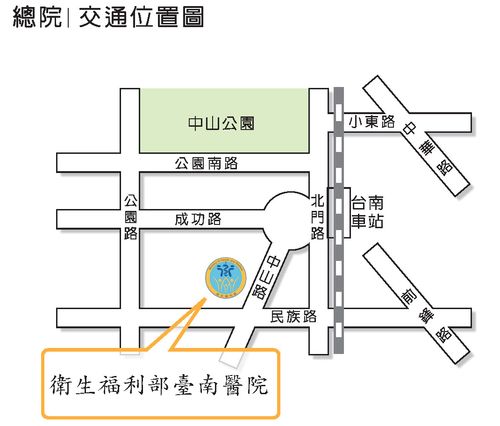 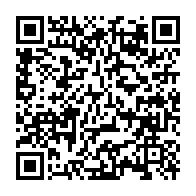 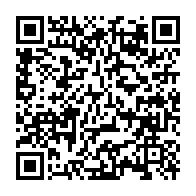 交通資訊火車：台南火車站前站出口，步行成功路大約5-10分鐘（新光三越百貨公司台南店對面）。汽車：中山高（北上）→ 仁德交流道下→ 東門路 → 北門路 → 成功路 → 臺南醫院中山高（南下）→ 永康交流道下→ 中正南路→ 公園路 → 成功路 → 臺南醫院(資料來源：https://www.tnhosp.mohw.gov.tw/page.asp?orcaid={F15CADD4-269E-48F5-99F9-D34B11047622})場次日期及時間活動會場會場地址北區場108年9月26日（四）下午1時30分新光醫療財團法人新光吳火獅紀念醫院B1大會議室臺北市士林區文昌路95號中區場108年10月1日（二）下午1時30分澄清綜合醫院中港分院敬義樓1樓會議室台中市西屯區台灣大道四段966號南區場108年9月30日（一）下午1時30分衛生福利部臺南醫院急診大樓6樓大會議廳臺南市中區中山路125號時間議程內容13:30-14:00報到報到14:00-14:05長官致詞長官致詞14:05-14:35109年抗生素抗藥性管理通報系統補捐助案申請作業說明說明「抗生素抗藥性通報管理系統補捐助案」之申請資格、補捐助內容、重點工作項目及相關作業期程等事項14:35-15:05TNIS系統「抗生素抗藥性管理通報模組」功能介紹向醫院說明抗生素抗藥性管理通報之系統架構、通報架構及內容等功能15:05-15:35醫療院所抗生素抗藥性管理通報輔導作業說明針對運用交換中心上傳抗生素抗藥性相關資料之通報方式，向醫院說明建置、測試、上線及正式通報階段之輔導工作事宜15:35-16:00問題討論與交流問題討論與交流時間議程內容13:30-14:00報到報到14:00-14:05長官致詞長官致詞14:05-14:35109年抗生素抗藥性管理通報系統補捐助案申請作業說明說明「抗生素抗藥性通報管理系統補捐助案」之申請資格、補捐助內容、重點工作項目及相關作業期程等事項14:35-15:05TNIS系統「抗生素抗藥性管理通報模組」功能介紹向醫院說明抗生素抗藥性管理通報之系統架構、通報架構及內容等功能15:05-15:35醫療院所抗生素抗藥性管理通報輔導作業說明針對運用交換中心上傳抗生素抗藥性相關資料之通報方式，向醫院說明建置、測試、上線及正式通報階段之輔導工作事宜15:35-16:00問題討論與交流問題討論與交流時間議程內容13:30-14:00報到報到14:00-14:05長官致詞長官致詞14:05-14:35109年抗生素抗藥性管理通報系統補捐助案申請作業說明說明「抗生素抗藥性通報管理系統補捐助案」之申請資格、補捐助內容、重點工作項目及相關作業期程等事項14:35-15:05TNIS系統「抗生素抗藥性管理通報模組」功能介紹向醫院說明抗生素抗藥性管理通報之系統架構、通報架構及內容等功能15:05-15:35醫療院所抗生素抗藥性管理通報輔導作業說明針對運用交換中心上傳抗生素抗藥性相關資料之通報方式，向醫院說明建置、測試、上線及正式通報階段之輔導工作事宜15:35-16:00問題討論與交流問題討論與交流